Medienkommentar 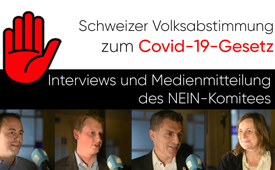 Schweizer Volksabstimmung zum Covid-19-Gesetz: Interviews und Medienmitteilung des NEIN-Komitees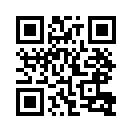 Nach einer wochenlangen Abstimmungskampagne war es am 28. November 2021 soweit: das Schweizer Stimmvolk konnte über die Änderung des Covid-19-Gesetzes abstimmen. Das Referendumskomitee und weitere Gruppierungen trafen sich in Bern, um gemeinsam das Abstimmungsresultat abzuwarten. Kla.tv war live vor Ort dabei und hat für Sie die Stimmung eingefangen.Nach einer wochenlangen Abstimmungskampagne war es heute am 28. November 2021 soweit: das Schweizer Stimmvolk konnte über die Änderung des Covid-19-Gesetzes abstimmen. Das Komitee «Gefährliche Covid-Verschärfung Nein» hatte das Referendum ergriffen, nachdem der Schweizer Bundesrat und eine Mehrheit des Parlamentes im März 2021 das bestehende Covid-19-Gesetz verschärften. Mit einem NEIN zu den Covid-Verschärfungen wäre der Betrieb des Zertifikatssystems am 20. März 2022 einzustellen. Kla.tv berichtete darüber in verschiedenen Sendungen
Das Referendumskomitee besteht aus den Organisationen «Aktionsbündnis Urkantone», «Freunde der Verfassung», dem «Netzwerk Impfentscheid» und weiteren Gruppierungen. Diese trafen sich in Bern, um gemeinsam das Abstimmungsresultat abzuwarten. Zum Abstimmungsergebnis verfassten sie eine Medienmitteilung. Kla.tv war live vor Ort dabei und hat für Sie die Stimmung eingefangen. 
Sie sehen nun einige Interviews zum Abstimmungsergebnis und danach die Medienmitteilung des Referendumskomitees. 

Medienmitteilung des Nein-Komitees vom 28.11.2021
Demokratie braucht Diskussion – Der Kampf für Freiheit und Selbstbestimmung hört nie auf!

Die Abstimmung über das Covid-Gesetz hat die Schweizer Bevölkerung sowie das ganze Land in ihren Bann geschlagen. Kaum eine andere Gesetzesvorlage der letzten Jahre wurde so intensiv und kontrovers diskutiert! Davon zeugt nicht zuletzt die sehr hohe Stimmbeteiligung. Auch wenn die Abstimmung verloren wurde, ist es ein grosser Verdienst der Freunde der Verfassung, des Aktionsbündnisses der Urkantone und des Netzwerkes Impfentscheid, dass die Schweizer Bevölkerung die Möglichkeit erhielt, sich über das Gesetz eine Meinung zu bilden und darüber abzustimmen.

Zudem sind die Referendums-Organisationen gestärkt aus der Abstimmung hervorgegangen. Alle Gruppierungen verzeichneten während der gesamten Abstimmungs­kampagne einen massiven Zuwachs an Mitgliedern und Unterstützern. Mittlerweile haben sich zudem weitere freiheitsliebende Gruppierungen wie die Studenten­organisation Zertifikatsfreie Bildung, das Lehrernetzwerk Schweiz, die Juristen gegen das Covid-Gesetz oder die Künstler:innen gegen das Covid-Gesetz gebildet und sind an die Öffentlichkeit getreten.

Zusammen mit diesen Gruppierungen werden sich die Referendumskomitees weiterhin für Freiheit, Demokratie und Rechtstaatlichkeit einsetzen.

Es bleibt festzuhalten, dass die Verschärfungen des Covid-Gesetzes auch nach einem Ja durch das Volk weiterhin verfassungswidrig bleiben. Das Gesetz schafft die Grundlage für Diskriminierung und verletzt in über 10 Artikeln die verfassungsmässig geschützten Grundrechte. Die Schweizer Bürgerrechtsbewegung wird aktiv bleiben, um einen weiteren Abbau der Grundrechte zu verhindern.

Wie dieses Engagement aussehen und was geplant ist, werden wir Ihnen in den nächsten Tagen bekannt geben. von rgQuellen:Argumente «Gefährliche Covid-Verschärfung Nein»:
https://covidgesetz-nein.ch/wieso-nein

Komitee «Gefährliche Covid-Verschärfung Nein»:
https://covidgesetz-nein.ch/komitee

Medienmitteilung des Nein-Komitees( 28.11.2021)
https://covidgesetz-nein.chDas könnte Sie auch interessieren:#Schweiz - www.kla.tv/Schweiz

#Medienkommentar - www.kla.tv/Medienkommentare

#CH-Politik - www.kla.tv/CH-Politik

#SchweizerVolksabstimmungen - Schweizer Volksabstimmungen - www.kla.tv/SchweizerVolksabstimmungen

#Coronavirus - Covid-19 - www.kla.tv/Coronavirus

#Covid-19-Gesetz - www.kla.tv/Covid-19-GesetzKla.TV – Die anderen Nachrichten ... frei – unabhängig – unzensiert ...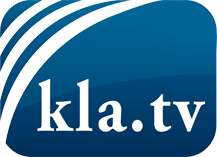 was die Medien nicht verschweigen sollten ...wenig Gehörtes vom Volk, für das Volk ...tägliche News ab 19:45 Uhr auf www.kla.tvDranbleiben lohnt sich!Kostenloses Abonnement mit wöchentlichen News per E-Mail erhalten Sie unter: www.kla.tv/aboSicherheitshinweis:Gegenstimmen werden leider immer weiter zensiert und unterdrückt. Solange wir nicht gemäß den Interessen und Ideologien der Systempresse berichten, müssen wir jederzeit damit rechnen, dass Vorwände gesucht werden, um Kla.TV zu sperren oder zu schaden.Vernetzen Sie sich darum heute noch internetunabhängig!
Klicken Sie hier: www.kla.tv/vernetzungLizenz:    Creative Commons-Lizenz mit Namensnennung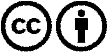 Verbreitung und Wiederaufbereitung ist mit Namensnennung erwünscht! Das Material darf jedoch nicht aus dem Kontext gerissen präsentiert werden. Mit öffentlichen Geldern (GEZ, Serafe, GIS, ...) finanzierte Institutionen ist die Verwendung ohne Rückfrage untersagt. Verstöße können strafrechtlich verfolgt werden.